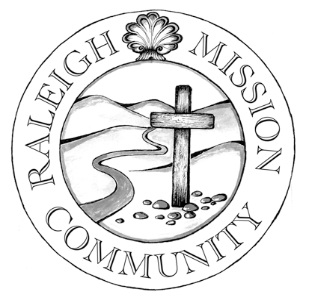 The New VicarageVicarage LaneEast Budleigh Budleigh SaltertonEX9 7EFTel: 01395 444276Email: eacharlton@btinternet.com09/6/2015To all parents and carers at Otterton, Drakes and St Peter’s schools.Dear all,Re Baptism and ConfirmationOn Sunday November 15th 2015, we have arranged for Bishop Robert, the Bishop of Exeter to come to St Peter’s church in Budleigh Salterton to carry out a confirmation service for those wishing to publicly confirm their faith in God.We welcome anyone from the age of 10 and over to be confirmed. This always follows a period of learning, which typically might be after school, or perhaps several Saturdays.  We plan to run confirmation classes in the autumn, and if you or any of your children would like to be confirmed, please let me know as soon as possible. All are welcome to attend the course, and are then free to make a decision as to whether they wish to be confirmed at the end. This would include those leaving the village and moving on to senior schools in the autumn, and also any older siblings. Over the years in the church, as elsewhere, habits and traditions change, and whereas in previous generations, most children were baptised as young babies, many now feel they would like their children to ‘make up their own minds’ as they grow up. Both baptism and confirmation involve a personal commitment to God, and also mark a commitment to the local church. This means that there is an expectation that children would be encouraged to attend their local church at least once a month, particularly following confirmation.BaptismAnyone who lives in the area has a right to be baptised where they live. Baptism is available at any age, and since arriving in East Devon I have baptised people from 9 weeks, to 89 years. Please contact me if you or any of your children do ever want to be baptised. This can be arranged either in the morning worship, or in a private ceremony, usually Sunday afternoon. With every blessing.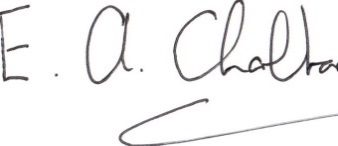 The Rev’d Anne Charlton  RectorPlease hand return slip to school reception or reply to the Vicarage**********************************************************************************I am interested in finding out more about baptism/confirmation and would like you to contact me.Name____________________________________________Address__________________________________________Telephone number__________________________________Email_____________________________________________Name of person interested in baptism/confirmation		age___Would Saturdays /after school suit better for classes (please delete)